Индивидуальный план подготовки к военной  службе.До призыва на военную службу граждане мужского пола проходят подготовку по основам военной службы в образовательных учреждениях       среднего полного) совокупного образования, учебных учреждениях начального квалифицированного и среднего квалифицированного образования в течение двух последних лет обучения. Такая подготовка осуществляется педагогическими сотрудниками которые указаны учебных учреждений в соответствии с федеральными государственными образовательными стандартами и подразумевает осуществление с ними учебных сборов. 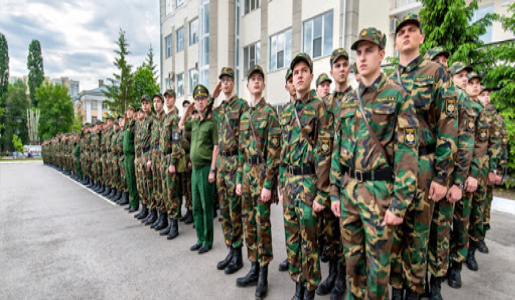 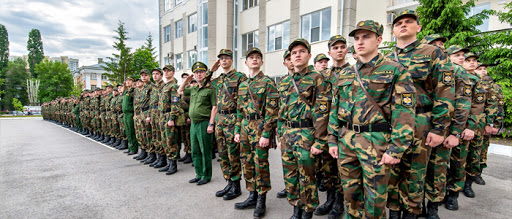 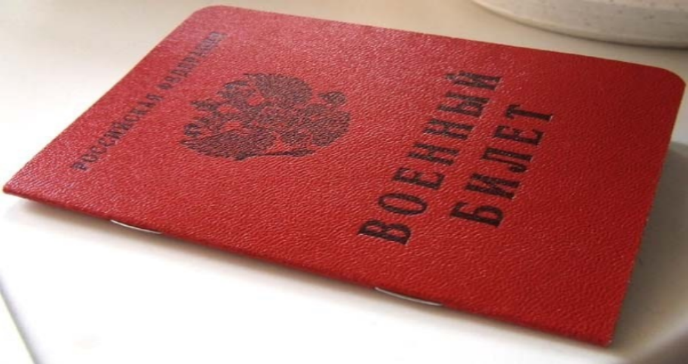    Военный билет - это документ, выдаваемый призывнику в РФ перед прохождением службы в армии и иных «силовых» ведомствах, где предусмотрена военная служба, а также в случае освобождения от призыва на службу и зачисления в запас.      Он также представляет собой удостоверение индивидуума. Данный документ могут потребовать при следующих обстоятельствах:
- у граждан мужского пола документы о воинском учёте должны требовать все наниматели. В соответствии с законами РФ, наниматели должны осуществлять учёт и уведомлять военные комиссариаты о работниках, которые подлежат призыву на военную службу. Невыполнение требований закона или «укрывательство» военнообязанных может обернуться большими штрафами;
- в случае отсутствия документа о воинском учете могут возникнуть трудности при оформлении определённых документов в государственных органах (паспорта, заграничного паспорта, справки, лицензии на оружие и прочее);
- если нет военного билета, могут отказать в выдаче займа, в оформлении ипотеки. 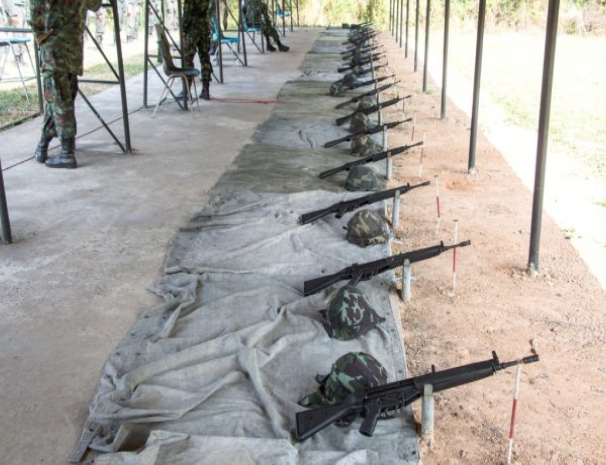 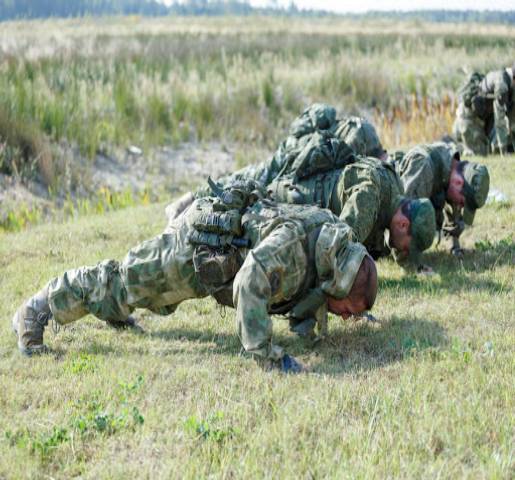 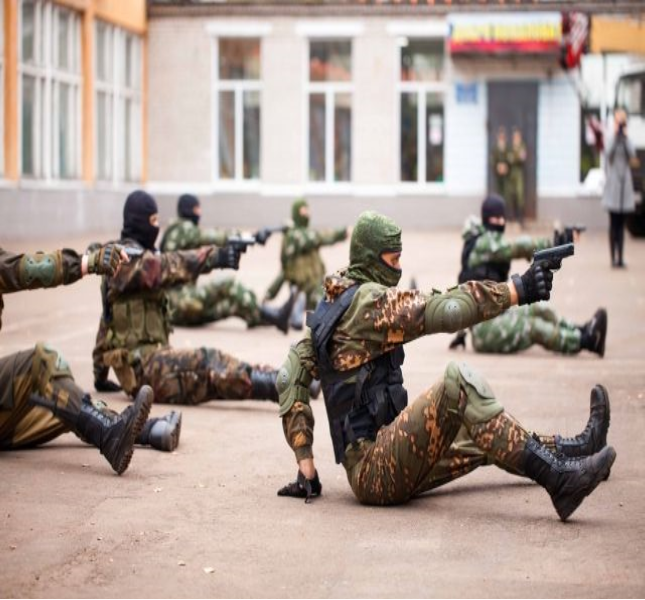 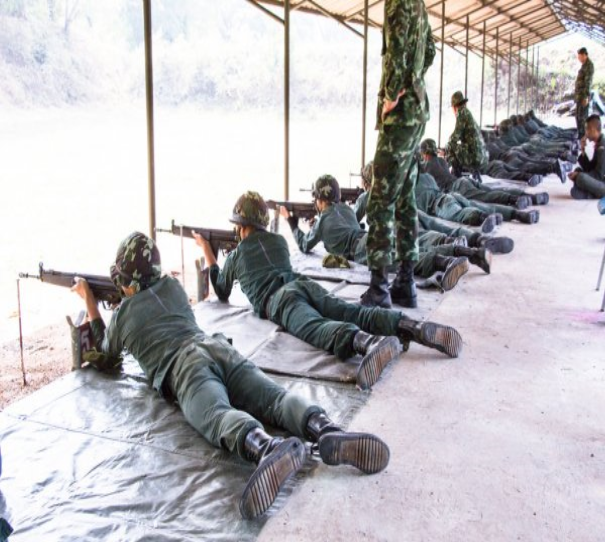 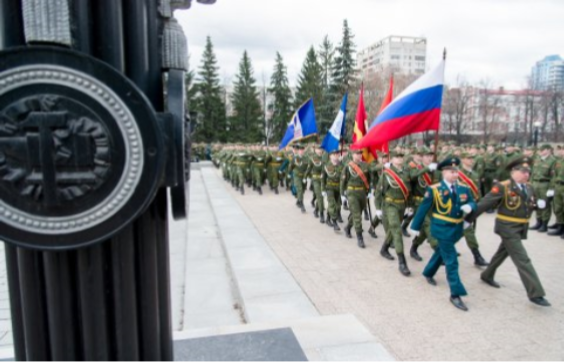 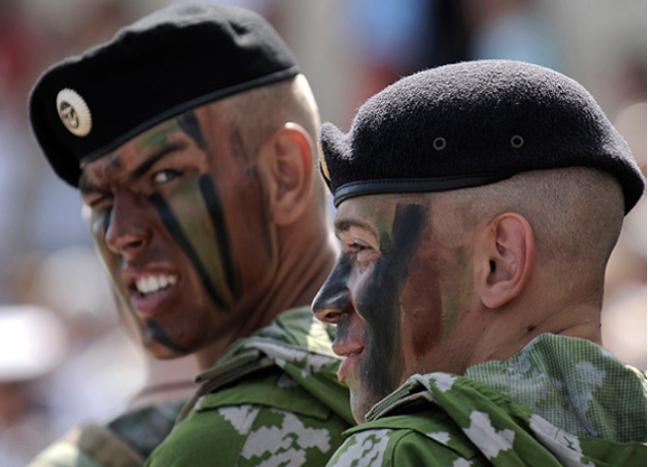 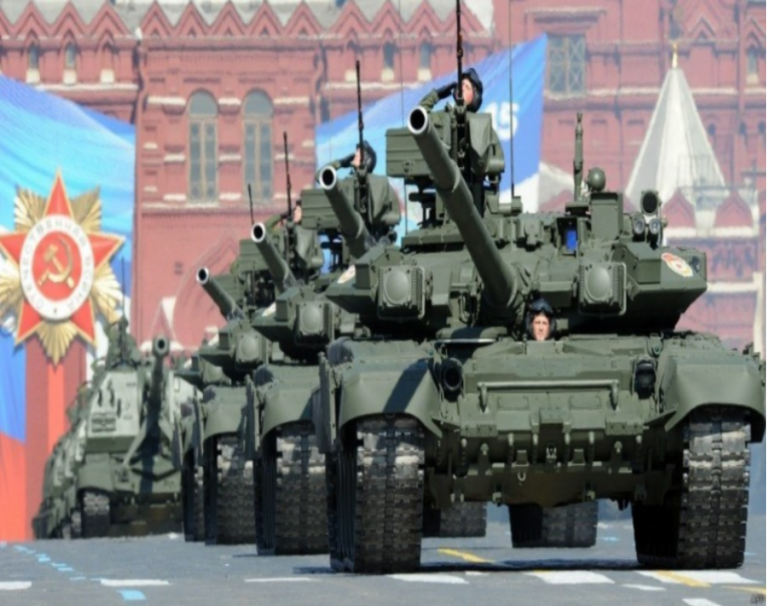 